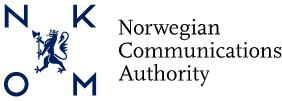 Postboks 93          Phone:   + 47 22 82 46 00
4791 Lillesand       E-mail: firmapost@nkom.no
www.nkom.no       Postboks 93          Phone:   + 47 22 82 46 00
4791 Lillesand       E-mail: firmapost@nkom.no
www.nkom.no       Postboks 93          Phone:   + 47 22 82 46 00
4791 Lillesand       E-mail: firmapost@nkom.no
www.nkom.no       Application for temporary frequency licence for   microphones and IEMs Application for temporary frequency licence for   microphones and IEMs Application for temporary frequency licence for   microphones and IEMs Application for temporary frequency licence for   microphones and IEMs Application for temporary frequency licence for   microphones and IEMs Application for temporary frequency licence for   microphones and IEMs Frequency use for wireless sound as specified in the regulation for licence free use (fribruksforskriften) does not require individual permission from Nkom. Licence free use in the frequency band 494–694 MHz and 733–758 MHz is shown through the online service https://finnsenderen.no/#/ledige?type=mikrofon. If the frequencies given in the licence free use regulation do not meet your needs, you can apply for an individual licence by sending the completed form below to firmapost@nkom.no.Frequency use for wireless sound as specified in the regulation for licence free use (fribruksforskriften) does not require individual permission from Nkom. Licence free use in the frequency band 494–694 MHz and 733–758 MHz is shown through the online service https://finnsenderen.no/#/ledige?type=mikrofon. If the frequencies given in the licence free use regulation do not meet your needs, you can apply for an individual licence by sending the completed form below to firmapost@nkom.no.Frequency use for wireless sound as specified in the regulation for licence free use (fribruksforskriften) does not require individual permission from Nkom. Licence free use in the frequency band 494–694 MHz and 733–758 MHz is shown through the online service https://finnsenderen.no/#/ledige?type=mikrofon. If the frequencies given in the licence free use regulation do not meet your needs, you can apply for an individual licence by sending the completed form below to firmapost@nkom.no.Frequency use for wireless sound as specified in the regulation for licence free use (fribruksforskriften) does not require individual permission from Nkom. Licence free use in the frequency band 494–694 MHz and 733–758 MHz is shown through the online service https://finnsenderen.no/#/ledige?type=mikrofon. If the frequencies given in the licence free use regulation do not meet your needs, you can apply for an individual licence by sending the completed form below to firmapost@nkom.no.Frequency use for wireless sound as specified in the regulation for licence free use (fribruksforskriften) does not require individual permission from Nkom. Licence free use in the frequency band 494–694 MHz and 733–758 MHz is shown through the online service https://finnsenderen.no/#/ledige?type=mikrofon. If the frequencies given in the licence free use regulation do not meet your needs, you can apply for an individual licence by sending the completed form below to firmapost@nkom.no.Frequency use for wireless sound as specified in the regulation for licence free use (fribruksforskriften) does not require individual permission from Nkom. Licence free use in the frequency band 494–694 MHz and 733–758 MHz is shown through the online service https://finnsenderen.no/#/ledige?type=mikrofon. If the frequencies given in the licence free use regulation do not meet your needs, you can apply for an individual licence by sending the completed form below to firmapost@nkom.no.Frequency use for wireless sound as specified in the regulation for licence free use (fribruksforskriften) does not require individual permission from Nkom. Licence free use in the frequency band 494–694 MHz and 733–758 MHz is shown through the online service https://finnsenderen.no/#/ledige?type=mikrofon. If the frequencies given in the licence free use regulation do not meet your needs, you can apply for an individual licence by sending the completed form below to firmapost@nkom.no.Frequency use for wireless sound as specified in the regulation for licence free use (fribruksforskriften) does not require individual permission from Nkom. Licence free use in the frequency band 494–694 MHz and 733–758 MHz is shown through the online service https://finnsenderen.no/#/ledige?type=mikrofon. If the frequencies given in the licence free use regulation do not meet your needs, you can apply for an individual licence by sending the completed form below to firmapost@nkom.no.Frequency use for wireless sound as specified in the regulation for licence free use (fribruksforskriften) does not require individual permission from Nkom. Licence free use in the frequency band 494–694 MHz and 733–758 MHz is shown through the online service https://finnsenderen.no/#/ledige?type=mikrofon. If the frequencies given in the licence free use regulation do not meet your needs, you can apply for an individual licence by sending the completed form below to firmapost@nkom.no.Frequency use for wireless sound as specified in the regulation for licence free use (fribruksforskriften) does not require individual permission from Nkom. Licence free use in the frequency band 494–694 MHz and 733–758 MHz is shown through the online service https://finnsenderen.no/#/ledige?type=mikrofon. If the frequencies given in the licence free use regulation do not meet your needs, you can apply for an individual licence by sending the completed form below to firmapost@nkom.no.Frequency use for wireless sound as specified in the regulation for licence free use (fribruksforskriften) does not require individual permission from Nkom. Licence free use in the frequency band 494–694 MHz and 733–758 MHz is shown through the online service https://finnsenderen.no/#/ledige?type=mikrofon. If the frequencies given in the licence free use regulation do not meet your needs, you can apply for an individual licence by sending the completed form below to firmapost@nkom.no.Frequency use for wireless sound as specified in the regulation for licence free use (fribruksforskriften) does not require individual permission from Nkom. Licence free use in the frequency band 494–694 MHz and 733–758 MHz is shown through the online service https://finnsenderen.no/#/ledige?type=mikrofon. If the frequencies given in the licence free use regulation do not meet your needs, you can apply for an individual licence by sending the completed form below to firmapost@nkom.no.Frequency use for wireless sound as specified in the regulation for licence free use (fribruksforskriften) does not require individual permission from Nkom. Licence free use in the frequency band 494–694 MHz and 733–758 MHz is shown through the online service https://finnsenderen.no/#/ledige?type=mikrofon. If the frequencies given in the licence free use regulation do not meet your needs, you can apply for an individual licence by sending the completed form below to firmapost@nkom.no.EVENTEVENTEVENTEVENTEVENTEVENTEVENTEVENTEVENTEVENTEVENTEVENT Event name Event name Event name Event name Event name Event name  Event date (from – to)  Event date (from – to)  Event date (from – to)  Event area (city / sports arena etc.)  Event area (city / sports arena etc.)  Event area (city / sports arena etc.)  Event area (city / sports arena etc.)  Event area (city / sports arena etc.)INFORMATION ABOUT THE APPLICANTINFORMATION ABOUT THE APPLICANTINFORMATION ABOUT THE APPLICANTINFORMATION ABOUT THE APPLICANTINFORMATION ABOUT THE APPLICANTINFORMATION ABOUT THE APPLICANTINFORMATION ABOUT THE APPLICANTINFORMATION ABOUT THE APPLICANTINFORMATION ABOUT THE APPLICANTINFORMATION ABOUT THE APPLICANTINFORMATION ABOUT THE APPLICANTINFORMATION ABOUT THE APPLICANT  Organization/Company  Organization/Company  Organization/Company  Organization/Company  Organization/Company  Organization/Company  Address  Address  Address  Address  Address  Address  Country  Country  Name of person representing the applicant  Name of person representing the applicant  Name of person representing the applicant  Name of person representing the applicant  Name of person representing the applicant  Name of person representing the applicant Phone number (with country code) Phone number (with country code) Phone number (with country code) Phone number (with country code) E-mail E-mail E-mail E-mailCONTACT PERSON DURING THE EVENTCONTACT PERSON DURING THE EVENTCONTACT PERSON DURING THE EVENTCONTACT PERSON DURING THE EVENTCONTACT PERSON DURING THE EVENTCONTACT PERSON DURING THE EVENTCONTACT PERSON DURING THE EVENTCONTACT PERSON DURING THE EVENTCONTACT PERSON DURING THE EVENTCONTACT PERSON DURING THE EVENTCONTACT PERSON DURING THE EVENTCONTACT PERSON DURING THE EVENT Name Name Name Name Name Name Mobile phone number (with country code) Mobile phone number (with country code) Mobile phone number (with country code) Mobile phone number (with country code) E-mail E-mail E-mail E-mailINFORMATION ABOUT RADIO EQUIPMENT AND FREQUENCY USEINFORMATION ABOUT RADIO EQUIPMENT AND FREQUENCY USEINFORMATION ABOUT RADIO EQUIPMENT AND FREQUENCY USEINFORMATION ABOUT RADIO EQUIPMENT AND FREQUENCY USEINFORMATION ABOUT RADIO EQUIPMENT AND FREQUENCY USEINFORMATION ABOUT RADIO EQUIPMENT AND FREQUENCY USEINFORMATION ABOUT RADIO EQUIPMENT AND FREQUENCY USEINFORMATION ABOUT RADIO EQUIPMENT AND FREQUENCY USEINFORMATION ABOUT RADIO EQUIPMENT AND FREQUENCY USEINFORMATION ABOUT RADIO EQUIPMENT AND FREQUENCY USEINFORMATION ABOUT RADIO EQUIPMENT AND FREQUENCY USEINFORMATION ABOUT RADIO EQUIPMENT AND FREQUENCY USEEquipment manufacturerModelModelTuning range of the equipment [MHz]RF-channel bandwidth [kHz]Number of channels neededMinimum channel separation [kHz] Radiated power [mW]Radiated power [mW]Radiated power [mW]Radiated power [mW]Preferred frequencies [MHz]Preferred frequencies [MHz]123456                                                                                                                                                                                                                                                                                                                                                             Rev.  dato: 1.1.2024                                                                                                                                                                                                                                                                                                                                                             Rev.  dato: 1.1.2024                                                                                                                                                                                                                                                                                                                                                             Rev.  dato: 1.1.2024                                                                                                                                                                                                                                                                                                                                                             Rev.  dato: 1.1.2024                                                                                                                                                                                                                                                                                                                                                             Rev.  dato: 1.1.2024                                                                                                                                                                                                                                                                                                                                                             Rev.  dato: 1.1.2024                                                                                                                                                                                                                                                                                                                                                             Rev.  dato: 1.1.2024                                                                                                                                                                                                                                                                                                                                                             Rev.  dato: 1.1.2024                                                                                                                                                                                                                                                                                                                                                             Rev.  dato: 1.1.2024                                                                                                                                                                                                                                                                                                                                                             Rev.  dato: 1.1.2024                                                                                                                                                                                                                                                                                                                                                             Rev.  dato: 1.1.2024                                                                                                                                                                                                                                                                                                                                                             Rev.  dato: 1.1.2024                                                                                                                                                                                                                                                                                                                                                             Rev.  dato: 1.1.2024                                                                                                                                                                                                                                                                                                                                                             Rev.  dato: 1.1.2024